W folderze „dokumenty” utworzyć  dokument o nazwie „Imię Nazwisko zaproszenie”
Ustawić rozmiar A5 i orientację poziomą (polecenia na karcie „Układ strony”)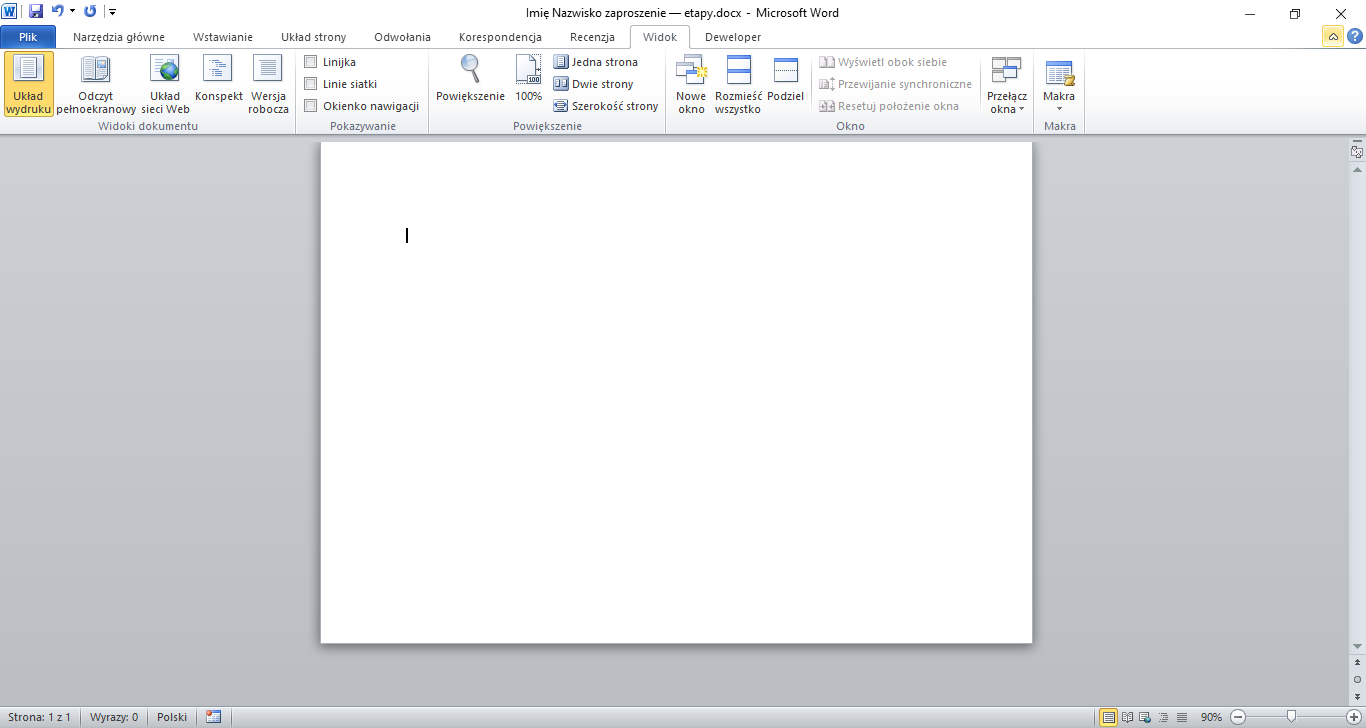 Uwidocznić  inijkę poziomą ( polecenie w karcie „widok”)





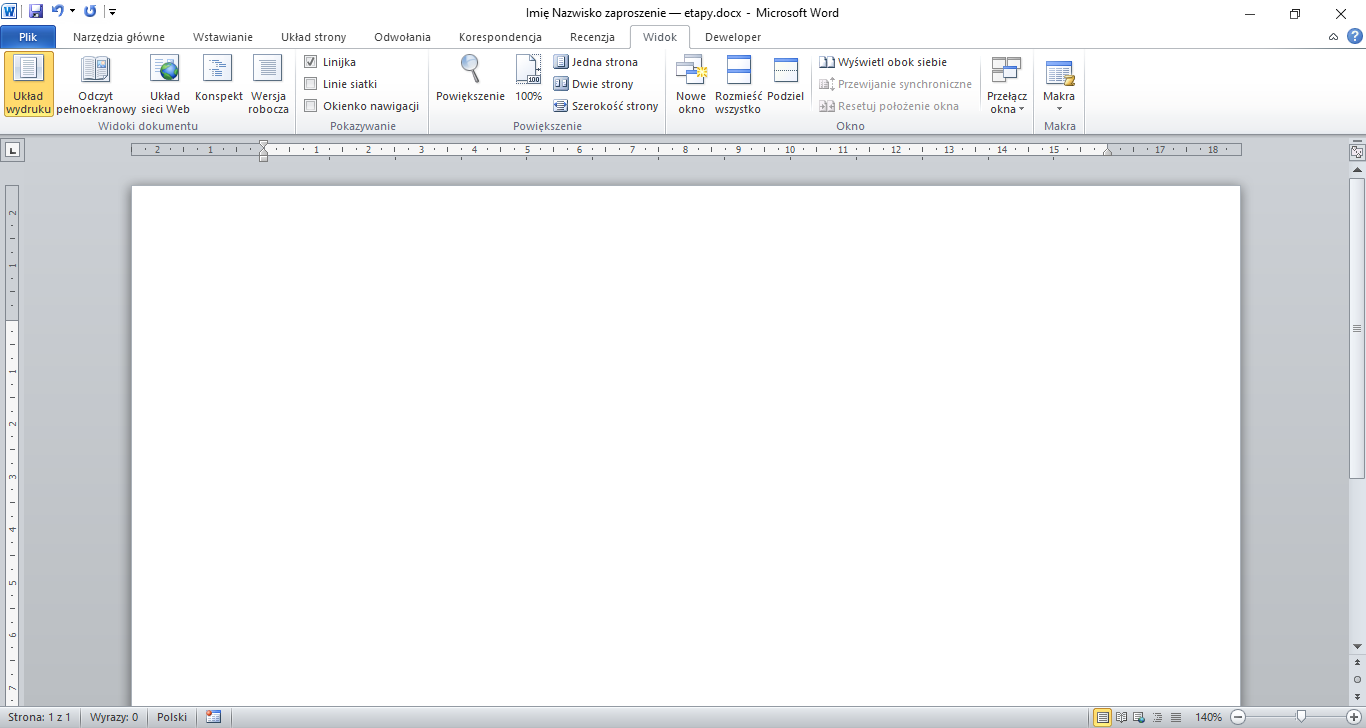 Wstawić na linijkę dwa tabulatory środkowe na 8 i 13 i jeden prawy na 15,5


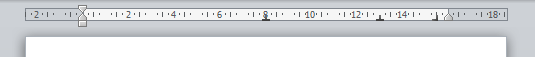 Wprowadzić część tekstu



6. Wstawić linijkę poziomą (Wstawianie -> kształty)


7. Ustawić kuror pod linijką i za pomocą klawisza „tab” przesunąć go  do drugiego tabulatora środkowego. Wprowadzić tekst.


8. Wstawić obiekt WordArt o treści „Zaproszenie” 


9. Ustawić odpowiednio kursor i wprowadzić tekst „Początek balu ……..”, Ustawić odpowiednio kursor i wprowadzić tekst „Samorząd Uczniowski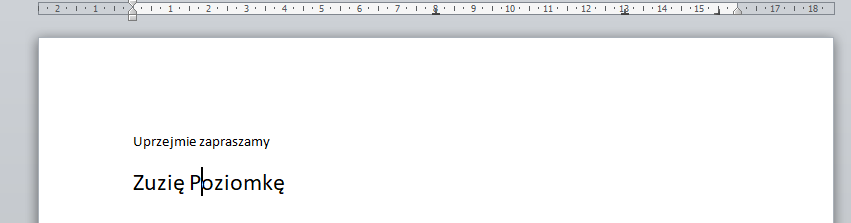 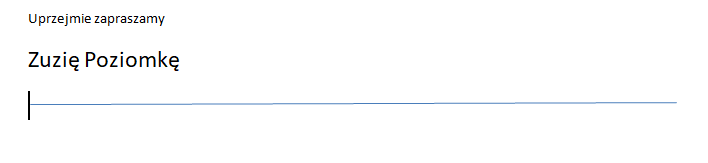 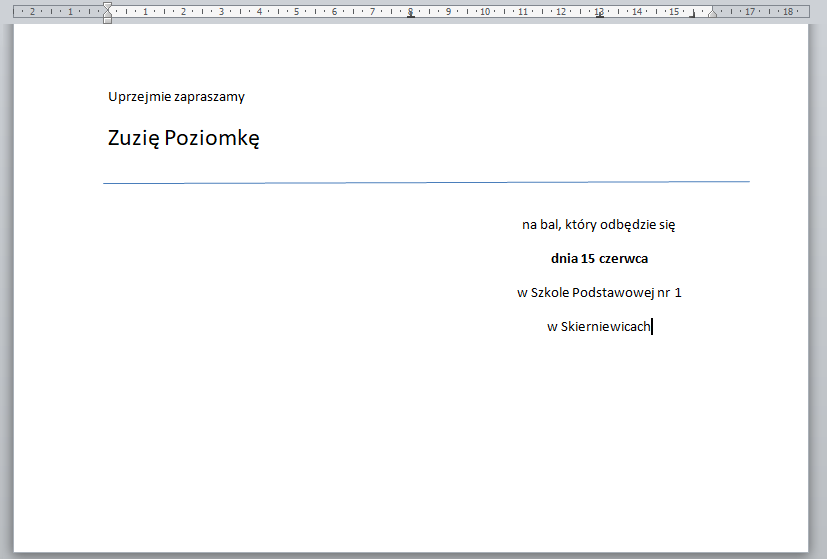 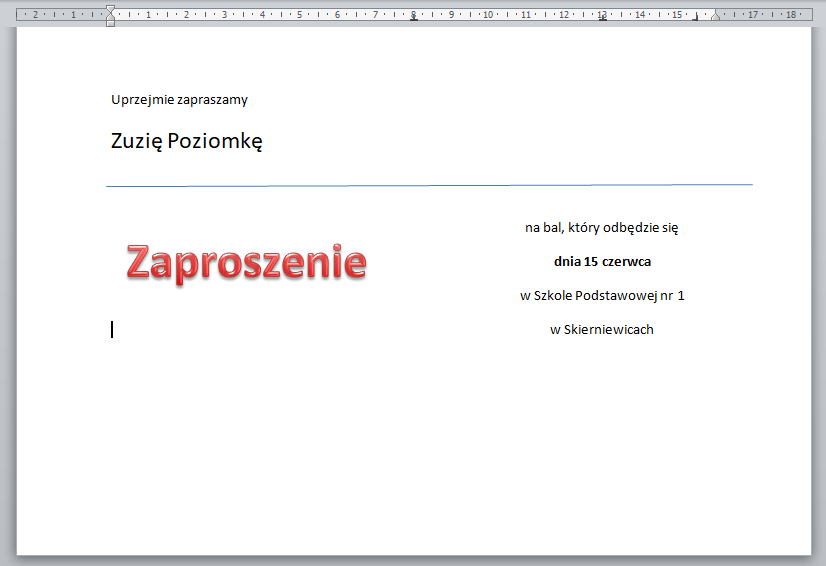 


10. Ustalić kolor strony w postaci gradientu (płynne przejście między kolorami) (na karcie „Układ strony”)
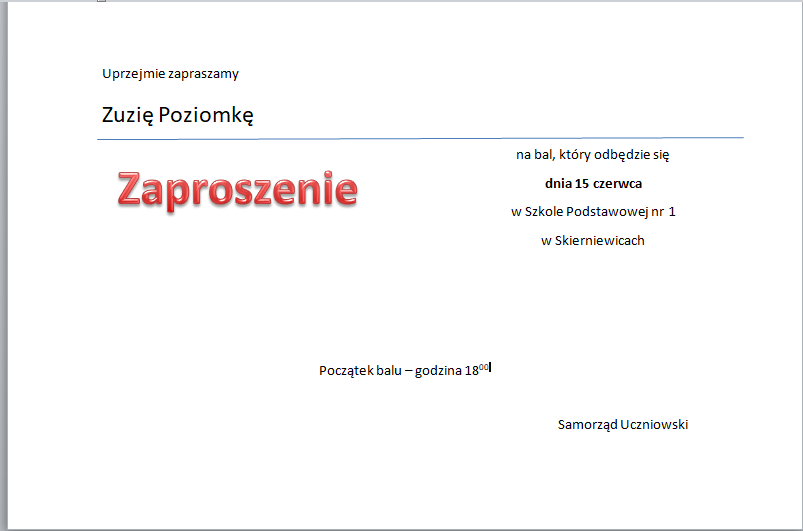 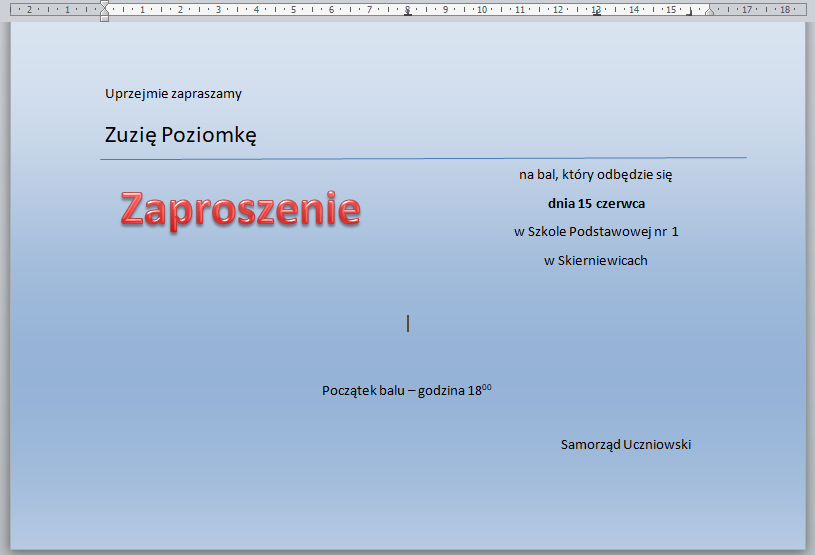 